КРИТЕРИИ ОЦЕНКИданном пункте предоставляется описание принципов оценки экспертами конкурсных заданий, включая соответствие процесса и результата необходимым требованиям.1. Критерии оценкиВ данном пункте определяются критерии оценки и количество баллов, объективных (профессиональных), начисляемых конкурсанту.2. Оценка владения профессиональным навыкомОценка конкурсного задания будет основываться на следующих критериях: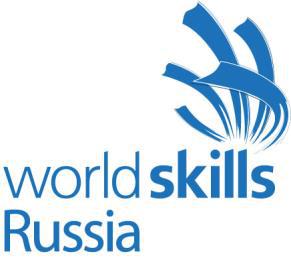 А Техническое обслуживание газораспределительного механизма двигателя МТЗ-1221;В. «Техническое обслуживание топливной системы двигателя Д-260»;С.«Устранение неисправностей, комплектование и регулировки пресс-подборщика ПРФ-145;D.«Устранение неисправностей и регулировки жатки зерноуборочного комбайна «Акрос-530»;E. Комплектование пахотного агрегата.3. Регламент оценки мастерстваГлавный эксперт и Заместитель Главного эксперта обсуждают и распределяют Экспертов по модулям для выставления оценок. Оценивание модуля должно осуществляться одним Экспертом. Также необходимо принимать во внимание культуры и языки (обеспечить многообразие в каждой группе). Там, где это возможно, Эксперты начисляют одинаковое количество баллов.Запуск двигателя и движение агрегата выполняется только по разрешению эксперта.ОценкиОценкиОценкиРазделКритерийРазделКритерийОбъективныеОбщиеОбъективныеОбщиеААТехническоеобслуживаниеобслуживание2020ААгазораспределительногогазораспределительногомеханизма2020газораспределительногогазораспределительногомеханизмадвигателя МТЗ-1221двигателя МТЗ-1221двигателя МТЗ-1221ВВТехническоеобслуживаниетопливной2020ВВсистемы двигателя Д-260системы двигателя Д-2602020системы двигателя Д-260системы двигателя Д-260ССУстранениенеисправностей,неисправностей,2020ССкомплектование   и   регулировки   пресс-комплектование   и   регулировки   пресс-комплектование   и   регулировки   пресс-2020подборщика ПРФ-145подборщика ПРФ-145подборщика ПРФ-145DDУстранение неисправностей и регулировкиУстранение неисправностей и регулировкиУстранение неисправностей и регулировки2020DDжатки  зерноуборочного  комбайна  «Акрос-жатки  зерноуборочного  комбайна  «Акрос-жатки  зерноуборочного  комбайна  «Акрос-2020жатки  зерноуборочного  комбайна  «Акрос-жатки  зерноуборочного  комбайна  «Акрос-жатки  зерноуборочного  комбайна  «Акрос-530»530»ЕЕКомплектование пахотного агрегатаКомплектование пахотного агрегатаКомплектование пахотного агрегата20202020Итого =Итого =100Итого =Итого =100100